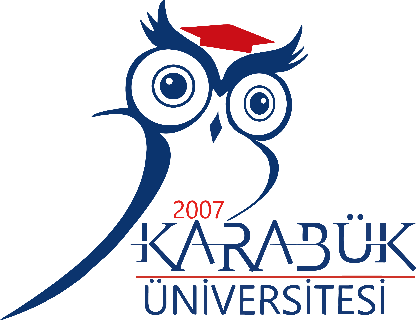 İÇİNDEKİLERİÇİNDEKİLER	iiI. GENEL BİLGİLER	3A.	MİSYON VE VİZYON	3B.	YETKİ, GÖREV VE SORUMLULUKLAR	3C.	İDAREYE İLİŞKİN BİLGİLER	31.	Örgüt Yapısı	3a.	Merkez Üyelerinin İdari Görevleri	3a.	Birimin Faaliyet Gösterdiği Bina/Yer Adı /Birime Ait Fotoğraflar	42.	Teşkilat Yapısı	43.	Teknoloji ve Bilişim Altyapısı	4a.	Kullanılan Yazılımlar	44.	İnsan Kaynakları	44.1.	Birimde Görevli Akademik ve İdari Personel Sayısı	45.	Sunulan Hizmetler	55.1.	2023 yılı İçerisinde Gerçekleştirilen Faaliyetler	55.2.	Diğer Hizmetler	55.3.	Başarılar	5II. AMAÇLAR VE HEDEFLER	5A.	TEMEL POLİTİKA VE ÖNCELİKLER	5B.	İDARENİN STRATEJİK PLANINDA YER ALAN AMAÇ VE HEDEFLER	5C.	DİĞER HUSUSLAR	5KURUMSAL KABİLİYET VE KAPASİTENİN DEĞERLENDİRİLMESİ	5D.	Üstünlükler	5E.	Geliştirmeye Açık Yönler	5F.	Değerlendirme	5III. ÖNERİ VE TEDBİRLER	6 GENEL BİLGİLERMİSYON VE VİZYONYETKİ, GÖREV VE SORUMLULUKLARİDAREYE İLİŞKİN BİLGİLERÖrgüt Yapısı          Merkez Müdürü:           Merkez Müdür Yardımcıları:           Yönetim Kurulu Üyeleri:    Danışma Kurulu Üyeleri:Merkez Üyelerinin İdari GörevleriBirimin Faaliyet Gösterdiği Bina/Yer Adı /Birime Ait FotoğraflarTeşkilat YapısıHiyerarşik yapı ve raporlama ilişkisini gösteren birim organizasyon şeması eklenir.Teknoloji ve Bilişim AltyapısıKullanılan Yazılımlarİnsan Kaynakları Birimde Görevli Akademik ve İdari Personel SayısıSunulan Hizmetler2023 yılı İçerisinde Gerçekleştirilen FaaliyetlerBu bölüme 2023 yılında birim tarafından gerçekleştirilen faaliyetler tablo, grafik, fotoğraf veya maddeler halinde eklenebilir.Diğer HizmetlerBirim tarafından yerine getirilen ve diğer faaliyetler bu bölümde yer alır. BaşarılarSunulan Hizmetler başlığı sonunda başarı değerlendirmesi yapılır. 2023 mali yılında birimin sunduğu idari hizmetler kapsamında elde ettiği başarılar, ödüller, taltif ve takdirler, öne çıkan, basına konu olan, alanında bir ilk ya da özel önem/değeri olan çalışmalar/üretimler görselleri (fotoğraf, afiş vs.) ile birlikte bu bölümde yer almalıdır. AMAÇLAR VE HEDEFLERTEMEL POLİTİKA VE ÖNCELİKLEROrta vadeli program, kalkınma planları, yükseköğretim stratejisi, Bologna Süreci, Üniversitenin stratejik planı, yerel ve/veya bölgesel politika/strateji belgeleri vb. çerçevesinde birimin belirlediği politika ve öncelikler yer alır.İDARENİN STRATEJİK PLANINDA YER ALAN AMAÇ VE HEDEFLERBirim stratejik planlarında yer alan amaç ve hedefler yer alır.DİĞER HUSUSLARYukarıdaki başlıklarda yer almayan ancak birimin amaç ve hedeflerine ilişkin açıklanmasını gerekli gördüğü diğer konular özet olarak belirtilir.KURUMSAL KABİLİYET VE KAPASİTENİN DEĞERLENDİRİLMESİBu bölümde; idarenin (harcama birimi) orta ve uzun vadeli amaç ve hedeflere ulaşabilmesi sürecinde teşkilat yapısı, organizasyon yeteneği, teknolojik kapasite gibi unsurları açısından bir mevcut durum değerlendirmesi yapılarak birimin tespit edilen üstün ve zayıf yönlerine yer verilir. ÜstünlüklerGüçlü yönler;………………………………………………………………………………Geliştirmeye Açık YönlerGeliştirmeye Açık Yönler………………………………………………………………………………... DeğerlendirmeGüçlü ve geliştirmeye açık yönler ilişkin yapılan analiz burada değerlendirilir. ÖNERİ VE TEDBİRLER2023 yılı faaliyetlerinin sonuçları ile genel ekonomik koşullar, bütçe imkânları ve beklentiler göz önüne alınarak, birimin gelecek yıllarda faaliyetlerinde yapmayı planladığı değişiklik önerilerine, amaç ve hedeflerinde meydana gelecek değişiklikler ile karşılaşabileceği risklere ve bunlara yönelik alınması gereken tedbirlere ilişkin değerlendirmelere birimin üstün ve zayıf yönlerine ilişkin yapılan analiz çerçevesinde yer verilir.BİRİM ADI2023 YILIBİRİM FAALİYET RAPORUMisyonVizyonBirimin Kuruluş Mevzuatı Birimin kuruluş kanun, yönetmelik, karar vb. dayanakları yazılır.Yetki, Görev ve SorumluluklarBirimin kuruluş yılı ve varsa Resmi Gazete no’su Birimin kuruluş mevzuatı ve/veya tabi olduğu özel mevzuatında sayılan temel yetki, görev ve sorumlulukları yazılmalıdır.Merkezin Faaliyet TanımıBirimin AdıAdı ve SoyadıGörev Yaptığı BirimGöreviEğitim Amaçlı Kullanılan Yazılımlarİdari Amaçlı Kullanılan YazılımlarMali Amaçlı Kullanılan YazılımlarDiğer YazılımlarPersonelKadınErkekAkademikİdariToplam